ПРОГРАММА КУРСА:Модуль 1. Организация бюджетного учётаПонятие бюджетного учёта, задачи бюджетного учёта, принципы и правовое регулирование бюджетного учёта. Субъекты и объекты бюджетного учёта, их виды, права и обязательства. Понятие и назначение бюджетной классификации. Правовое и организующее значение бюджетной классификации. Использование бюджетной классификации в бюджетном процессе. Принципы построения бюджетной классификации РФ, ее структура. Администраторы доходов и бюджетных ассигнований. Администраторы источников финансирования дефицитов бюджетов. Содержание классификации доходов и расходов бюджетов РФ, принципы группировки. Функциональная классификация расходов. Ведомственная классификация расходов федерального бюджета, её содержание. Статьи операций сектора государственного управления. Классификации источников финансирования дефицитов бюджетов РФ, их содержание и значение. Взаимодействие классификаций.Модуль 2. Состав и структура доходов и расходов бюджетаПонятие доходов и расходов бюджета. Состав и структура доходов и расходов бюджетов бюджетной системы РФ. Характеристика налоговых и неналоговых доходов. Доходы от государственной собственности, внешнеэкономической деятельности, оказания услуг органами власти и управления. Реестры расходных обязательств. Бюджетные ассигнования, в т.ч. на оказание государственных и муниципальных услуг. Расходные обязательства. Бюджетные обязательства. Публичные обязательства. Денежные обязательства. Инвестиционный фонд. Долгосрочные целевые программы. Ведомственные целевые программы. Федеральная адресная инвестиционная программа.Модуль 3. Организация бюджетного учёта в бюджетном учрежденииОсновы организации бюджетного учёта в бюджетном учреждении. Ответственные за ведение бюджетного учёта. Основные принципы формирования учётной политики бюджетного учреждения. Первичные документы, как доказательство факта отражения операций хозяйственной жизни или операций бюджетного сектора. Виды первичных документов, их обязательные реквизиты, правильность заполнения. Регистры бюджетного учёта, их виды. Правильность отражения хозяйственных операций в регистрах бюджетного учёта. Формы регистров бюджетного учёта, учитывающие специфику исполнения соответствующего бюджета бюджетной системы Российской Федерации. Хранение регистров бюджетного учёта и их защита от несанкционированных исправлений. План счетов бюджетного учёта, виды и состав счетов. Основные разделы плана счетов бюджетного учёта.Модуль 4. Учёт нефинансовых активовОбщие положения по учёту нефинансовых активов. Принятие к учёту объектов нефинансовых активов по их первоначальной (фактической) стоимости. Объекты нефинансовых активов и их учет на соответствующих счетах единого плана счетов по аналитическим группам синтетического счёта объекта учета. Учёт основных средств в бюджетном учреждении, срок их полезного использования, инвентарные номера. Аналитические коды синтетического счёта объектов учета основных средств. Учёт нематериальных активов, их виды, сроки полезного использования, определение первоначальной стоимости. Учёт непроизведённых активов, порядок их отражение в бюджетном учёте. Аналитические коды видов синтетического счета объекта учета непроизведённых активов. Амортизация нефинансовых активов, порядок её начисления и отражения на соответствующих аналитических кодах видов синтетического счета объектов учёта Учёт материальных запасов,  их виды, принятие к учёту, определение фактической стоимости.Модуль 5. Учёт финансовых активов.Учёт безналичных средств бюджетных учреждений. Лицевые счета получателей бюджетных средств, порядок открытия и структура. Порядок отражения операций по произведенным получателем бюджетных средств платежам. Учёт внебюджетных средств. Учёт наличных денежных средств в кассе учреждения. Прием, выдача наличных денег и оформление кассовых документов. Ведение кассовой книги и хранение денег. Касса учреждения. Ревизия кассы и соблюдение кассовой дисциплины. Особенности синтетического и аналитического учета кассовых операций в бюджетных учреждениях. Учёт расчетов с дебиторами по доходам и по выданным авансам, порядок учёта. Учёт расчетов с подотчетными лицами, оформление первичных документов. Аналитический и синтетический учёт. Служебные командировки. Порядок учёта расчетов по ущербу имуществу.Модуль 6. Учёт обязательств.Учёт расчётов по заработной плате, документальное оформление. Лицевые счета работников. Операции по начислению оплаты труда и начислений на выплаты по оплате труда в бюджетных учреждениях. Порядок обеспечения пособиями по обязательному социальному страхованию по временной нетрудоспособности и в связи с материнством. Пособие на погребение. Стипендиальное обеспечение студентов, аспирантов и докторантов. Порядок назначения и выплаты стипендий.Модуль 7. Инвентаризация нефинансовых, финансовых активов и обязательств бюджетных учреждений.Основные правила, порядок и сроки проведения инвентаризации. Инвентаризация денежных средств в кассе учреждения. Инвентаризация расчётов по синтетическим счетам бюджетного учёта, порядок оформления Инвентаризационная комиссия, её формирование, права и обязанности членов. Оформление результатов инвентаризации. Возмещение ущерба при недостачах.Модуль 8. Финансовый результат бюджетных учреждений и бюджетная отчётность.Результаты финансовой деятельности учреждения, порядок его оформления на соответствующих счетах бюджетного учёта. Определение финансового результата бюджетного учреждения. Порядок начисления доходов и расходов. Финансовый результат текущего отчётного периода и прошлых отчётных периодов. Бюджетная отчётность учреждения, её состав, структура и сроки представления. Порядок составления бюджетной отчётности.Итоговая аттестация.Экзамен (тестирование) и/или защита итоговой работы.Стоимость обучения– 4900 руб.** предусмотрены скидки за: количество слушателей; наличие у слушателей сертификатов, свидетельств, удостоверений, дипломов по аналогичным программам.Для государственных (муниципальных) учреждений возможно обучение по гарантийному письму, без предоплаты.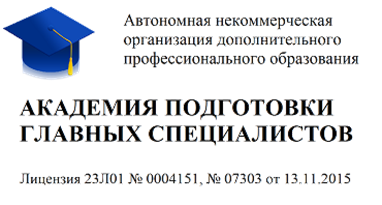 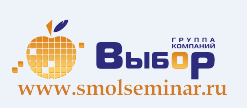 Дистанционные курсы повышения квалификации по программе дополнительного профессионального образования«Бюджетный учёт»40 академических часов Программа курсов предназначена для служащих органов государственной власти, органов местного самоуправления, органов управления государственными внебюджетными фондами, государственной академии наук, финансовых органов, органов, осуществляющие кассовое обслуживание исполнения бюджетов, органов Федерального казначейства, сотрудников государственных (муниципальных) учреждений и иных юридических лиц, осуществляющие согласно законодательству Российской Федерации бюджетные полномочия получателя бюджетных средств.После завершения обучения специалист получает удостоверение установленного образца.Мы находимся по адресу:г.Смоленск, ул. Коммунистическая, 6Учебный центр компании «Выбор»Регистрация на курсы:Тел.: (4812) 701-202; сот.60-67-27; Эл.почта: umc@icvibor.ruСайт: http://icvibor.ru/rent/